Presseinformation»Reussschlinge« von Martin RüfenachtMeßkirch, August 2020Tatort Bremgarten
Martin Rüfenacht veröffentlicht ersten Freiamt-KrimiDer viertgrößte Fluss der Schweiz, die Reuss, passiert auf 164 Kilometern unter anderem die Kleinstadt Bremgarten in der Schweizer Region Freiamt im Kanton Aargau. Diesen beschaulichen Ort am unteren Reusstal verwandelt Martin Rüfenacht zum Schauplatz seines neuen Kriminalromans »Reussschlinge«. Zwei Leichen, eine verdächtige Unternehmerfamilie und tragische Vorfälle aus der Vergangenheit bringen Kantonspolizist Stephan Bernauer und sein Team gehörig ins Schwitzen. Im Verlauf der Ermittlungen gerät er immer tiefer in die Freiämter Geschichte, die faszinierend und düster zugleich ist. Gekonnt bettet der Autor die Lokalhistorie in einen fiktiven Plot ein, der von seinem Setting und seinem smarten Protagonisten lebt.Zum BuchAm Ufer der Reuss wird eine menschliche Hand angeschwemmt. Kantonspolizist Stephan Bernauer und sein Team nehmen die Ermittlungen auf und stoßen auf eine grausam zugerichtete Frauenleiche. Warum verschwand das Opfer von einem Tag auf den anderen? Und weshalb verstricken sich die Personen im Umfeld des Opfers in Ungereimtheiten? Als man auch noch den Leichnam einer ermordeten Stadtführerin findet, deckt Bernauer Verbindungen zu einem der dunkelsten Kapitel der Freiämter Geschichte auf …Der AutorMartin Rüfenacht ist in Zufikon bei Bremgarten im Freiamt aufgewachsen. Er hat Rechtswissenschaften studiert, besitzt zwei Master-Titel und arbeitet als Bereichsleiter bei einer großen Versicherungsgesellschaft. Nach Abstechern nach Kalifornien und Zürich zog es ihn wieder zurück in seine Heimat, wo er mit seiner Frau und drei Kindern lebt. Er kennt die Schauplätze und Geschichten der Region seit seiner Kindheit, was seinem Erstling Lokalkolorit und Spannung verleiht. Als Jurist schreibt Martin Rüfenacht täglich, was er muss. Mit »Reussschlinge« konnte er endlich schreiben, was er wollte.ReussschlingeMartin Rüfenacht256 SeitenEUR 15,00 [D] / CHF 21,90 [CH]ISBN 978-3-8392-2749-7Erscheinungstermin: 9. September  2020Kontaktadresse: Gmeiner-Verlag GmbH Petra AsprionIm Ehnried 588605 MeßkirchTelefon: 07575/2095-153Fax: 07575/2095-29petra.asprion@gmeiner-verlag.dewww.gmeiner-verlag.deCover und Autorenfoto zum Download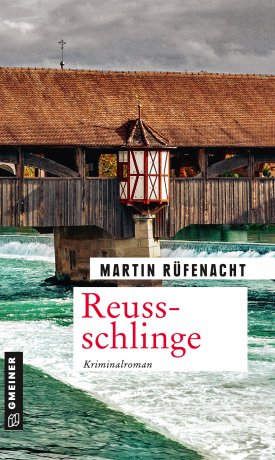 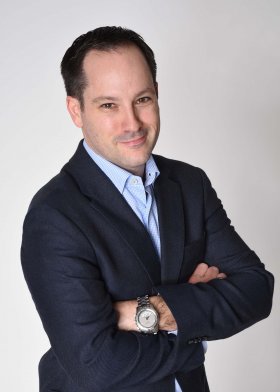 				© Irene MagninAnforderung von Rezensionsexemplaren:Martin Rüfenacht »Reussschlinge«, ISBN 978-3-8392-2749-7Absender:RedaktionAnsprechpartnerStraßeLand-PLZ OrtTelefon / TelefaxE-Mail